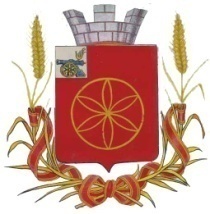 АДМИНИСТРАЦИЯ  МУНИЦИПАЛЬНОГО ОБРАЗОВАНИЯРУДНЯНСКИЙ РАЙОН СМОЛЕНСКОЙ ОБЛАСТИП О С Т А Н О В Л Е Н И Еот 05.02.2024 № 43В соответствии с Федеральным законом от 27 июля 2010 года № 210-ФЗ «Об организации предоставления государственных и муниципальных услуг», постановлением Администрации муниципального образования Руднянский район Смоленской области от 12.12.2012 № 562 «Об утверждении порядка разработки и утверждения административных регламентов предоставления муниципальных услуг», Уставом муниципального образования  Руднянский район Смоленской области       Администрация муниципального образования Руднянский район Смоленской области п о с т а н о в л я е т:1. Внести в Административный регламент предоставления муниципальной услуги «Предоставление разрешения на осуществление земляных работ», утвержденный постановлением Администрации муниципального образования Руднянский район Смоленской области от 06.03.2023 №73, следующие изменения:‒ в разделе 2, пункта 2.6., подпункт 2.6.1. изложить в следующей редакции:«2.6.1. В перечень документов, необходимых для предоставления муниципальной услуги, подлежащих представлению заявителем, входят:1) заявление (приложение №1);2)документ, удостоверяющий личность заявителя, или документ, удостоверяющий личность представителя заявителя (если заявление и документы подаются представителем заявителя); 3) разрешение на реконструкцию объекта или разрешения на размещение объекта; 4) программу выполнения изысканий - при проведении инженерных изысканий, в случаях, предусмотренных законодательством Российской Федерации; проектную документацию, согласованную в установленном порядке:а) при реконструкции и ремонте  инженерных  коммуникаций;б) при посадке зеленых насаждений и благоустройстве;5) топосъемку М 1:500; М 1:2000 с обозначением места разрытия - при шурфовке и ремонте инженерных сетей; 6)  копии лицензии на право выполнения работ, в случаях, предусмотренных законодательством Российской Федерации.7) схему организации движения транспорта и пешеходов на период проведения ремонтных работ (в случае пересечения улиц и основных магистралей поселений), разработанную проектной организацией или организацией, выполняющей работы, согласованную с заинтересованными организациями с приложением согласованного схематического чертежа мест разрытия.».2. Контроль за исполнением  настоящего постановления возложить на заместителя Главы муниципального образования Руднянский район   Смоленской области - начальника отдела по архитектуре, строительству и ЖКХ Администрации муниципального образования С. Е. Брич.      3. Настоящее постановление вступает в силу после его официального опубликования в соответствии с Уставом муниципального образования  Руднянский район Смоленской области.Глава  муниципального образования                        Руднянский район Смоленской области                                               Ю. И. Ивашкин О внесении изменений в Административный регламент по предоставлению муниципальной услуги «Предоставление разрешения на осуществление земляных работ»